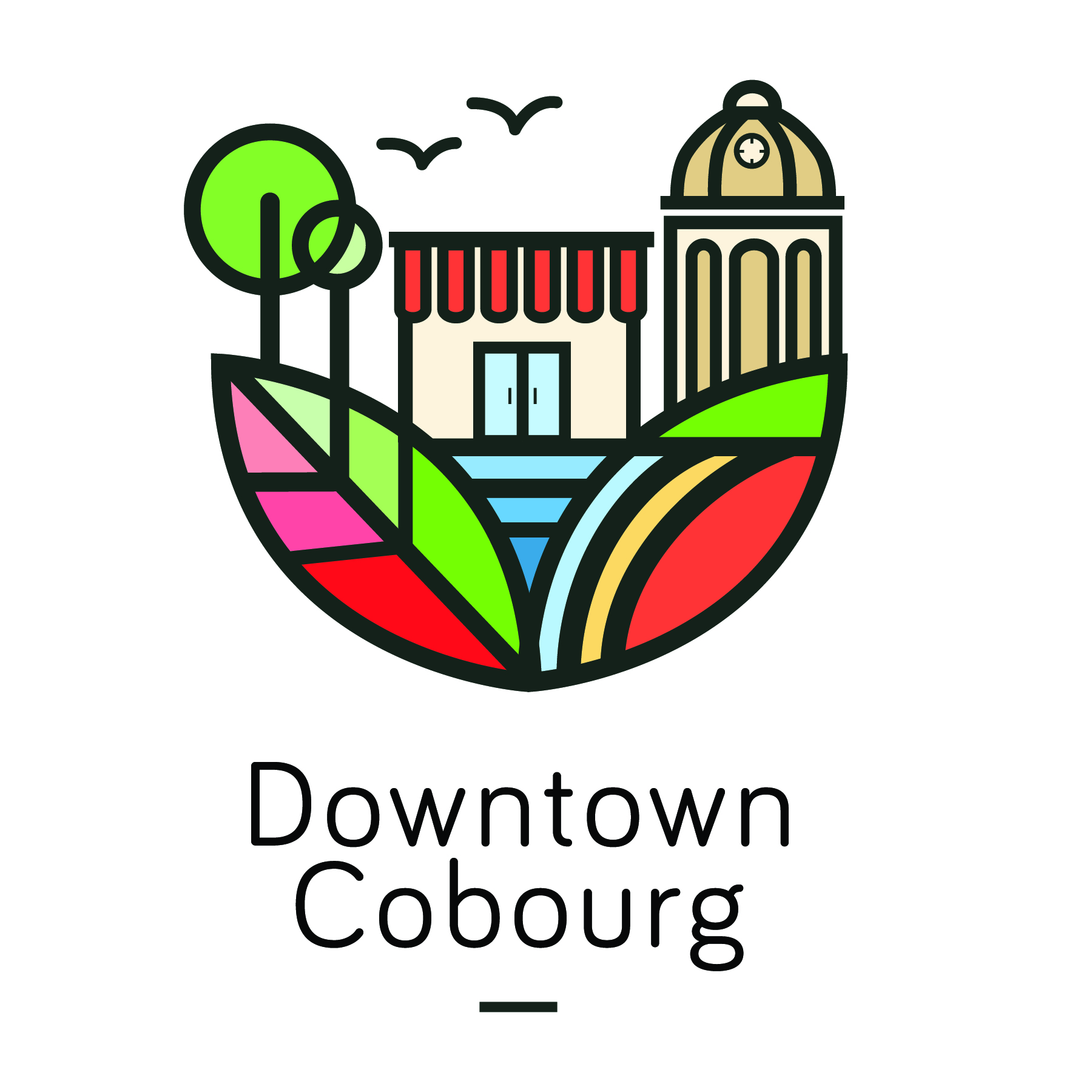 April 18, 2017News Release
For Immediate Release“Girl’s Night Out” in Downtown CobourgCOBOURG, ON – Grab your girls and get ready for a night on the town! Girl’s Night Out is back on Friday, May 12th in Downtown Cobourg. An evening of shopping, dining, live entertainment, pampering and fun! The bash begins at 5PM and goes ‘til 10PM. Shop at your favourite downtown locations for special one-night savings, promotions and give-a-ways! Plus, there will be hourly raffles drawn for prizes from participating stores and restaurants. “We are very excited to build on the success of the event,” says Rino Ferreri, Special Events Chair of the DBIA Board of Management. “It will be a dynamic and fun evening focused on the women of our community.”With lots in store for the event, it’s one night you will not want to miss! As well, a special thank you to our generous downtown business owners who contributed towards our raffle prizes. Grab your girls and paint the town red! Event Details:Friday, May 12 in Downtown Cobourg from 5PM ‘til 10PMWinners of the Spring Passport Program will be announcedHourly draws for prizes and certificates from participating businesses Live music performances by Joyfull Noise Choir and Happy Harmony ChoirTown Hall open with photo opt area, and a couple downtown businessesReplenish Massage Therapy in Town Hall offering free 15 minute massagesMalibu Salon in Town Hall offering 15 minute mini manis and quick hair stylingTent out front of Town Hall with Soula’s Tea Garden and themed cookies provided by The Dutch OvenRuby’s Cotton Candy Club is donating part of sales to Cornerstone Family Violence Prevention CentreA few members of the Cobourg Police Service will be dressed up in tuxedos and helping cater to attendees A full list of participating businesses and their in-store promotions will be online Regular updates can be found on the Girl’s Night Out! Facebook event pageFor a complete list of the 2017 Calendar of Events in Downtown Cobourg, visit www.downtowncobourg.ca. -30-For more information, please contact:
Paige Montgomery, Event & Communications Coordinator
Cobourg Downtown Business Improvement Area
dbia@downtowncobourg.ca | (905)-377-8024